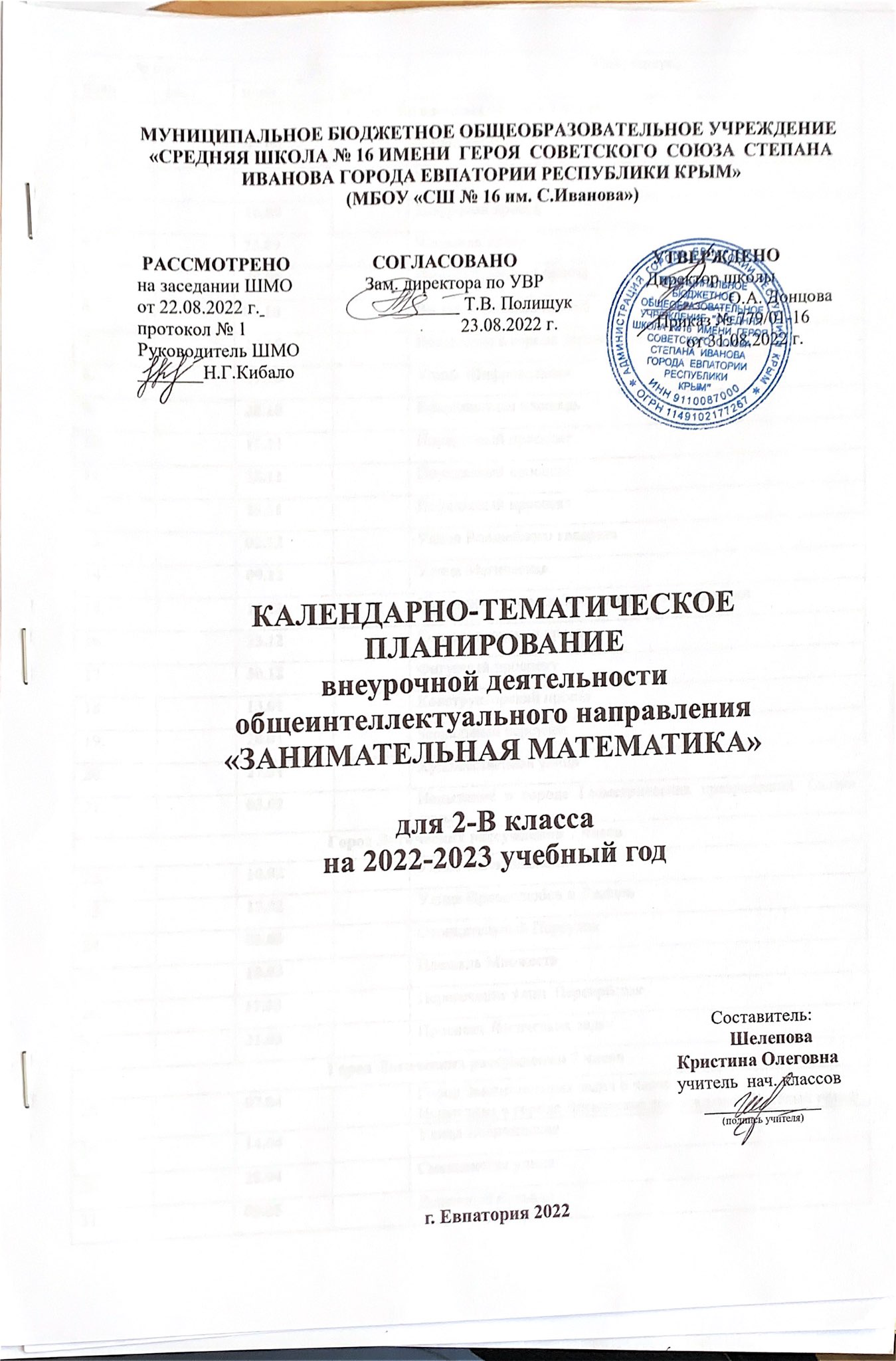 № п/п№ п/пДатаДатаТема занятияпланфактпланфактТема занятияГород Загадочных чисел – 7 часовГород Загадочных чисел – 7 часовГород Загадочных чисел – 7 часовГород Загадочных чисел – 7 часовГород Загадочных чисел – 7 часов1.02.09Улица Ребусовая2.09.09Заколдованный переулок3.16.09Цифровой проезд4.23.09Числовая улица5.30.09Вычислительный проезд6.07.10Вычислительный проезд7.14.10Испытание в городе Загадочных чисел. В цирке8.21.10Улица Шифровальная9.28.10Координатная площадь10.11.11Порядковый проспект11.18.11Порядковый проспект12.25.11Порядковый проспект13.02.12Улица Волшебного квадрата14.09.12Улица Магическая15.16.12Испытание в городе Закономерностей. Сыщики16.23.12Конструкторский проезд17.30.12Фигурный проспект18.13.01Конструкторский проезд19.20.01Зеркальный переулок20.27.01Художественная улица21.03.02Испытание в городе Геометрических превращений. Сказки зимыГород Логических рассуждений 7 часовГород Логических рассуждений 7 часовГород Логических рассуждений 7 часовГород Логических рассуждений 7 часовГород Логических рассуждений 7 часов22.10.02Улица Высказываний23.17.02Улица Правдолюбов и Лжецов24.03.03Отрицательный Переулок25.10.03Площадь Множеств26.17.03Пересечение улиц. Перекрёсток27.31.03Проспект Логических задачГород Логических рассуждений 7 часовГород Логических рассуждений 7 часовГород Логических рассуждений 7 часовГород Логических рассуждений 7 часовГород Логических рассуждений 7 часов28.07.04Город Занимательных задач 6 часов Испытание в городе Логических рассуждений. Весёлый поезд29.14.04Улица Величинская30.28.04Смекалистая улица31.05.05Денежный бульвар32.12.05Торговый центр33.19.05Временной переулок34.26.05Улица Сказочная